ANALISIS PEMANFAATAN TEKNOLOGI INFORMASI, PENERAPAN SISTEMAKUNTANSI  KEUANGAN DAERAH, SERTA  KOMPETENSI SUMBER  DAYA  MANUSIA  TERHADAP KUALITAS  LAPORAN KEUANGAN PEMERINTAH DAERAH (Studi Empiris pada Organisasi Perangkat Daerah Kabupaten Musi Rawas)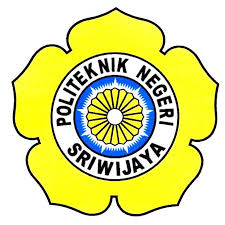 SKRIPSIDisusun Untuk Memenuhi  Syarat Menyelesaikan Pendidikan Sarjana Terapan (D-IV) Akuntansi Sektor Publik Pada Jurusan Akuntansi Polieteknik Negeri SriwijayaOleh	:NANDA KAMTARI061440510875POLITEKNIK NEGERI SRIWIJAYAPALEMBANG2018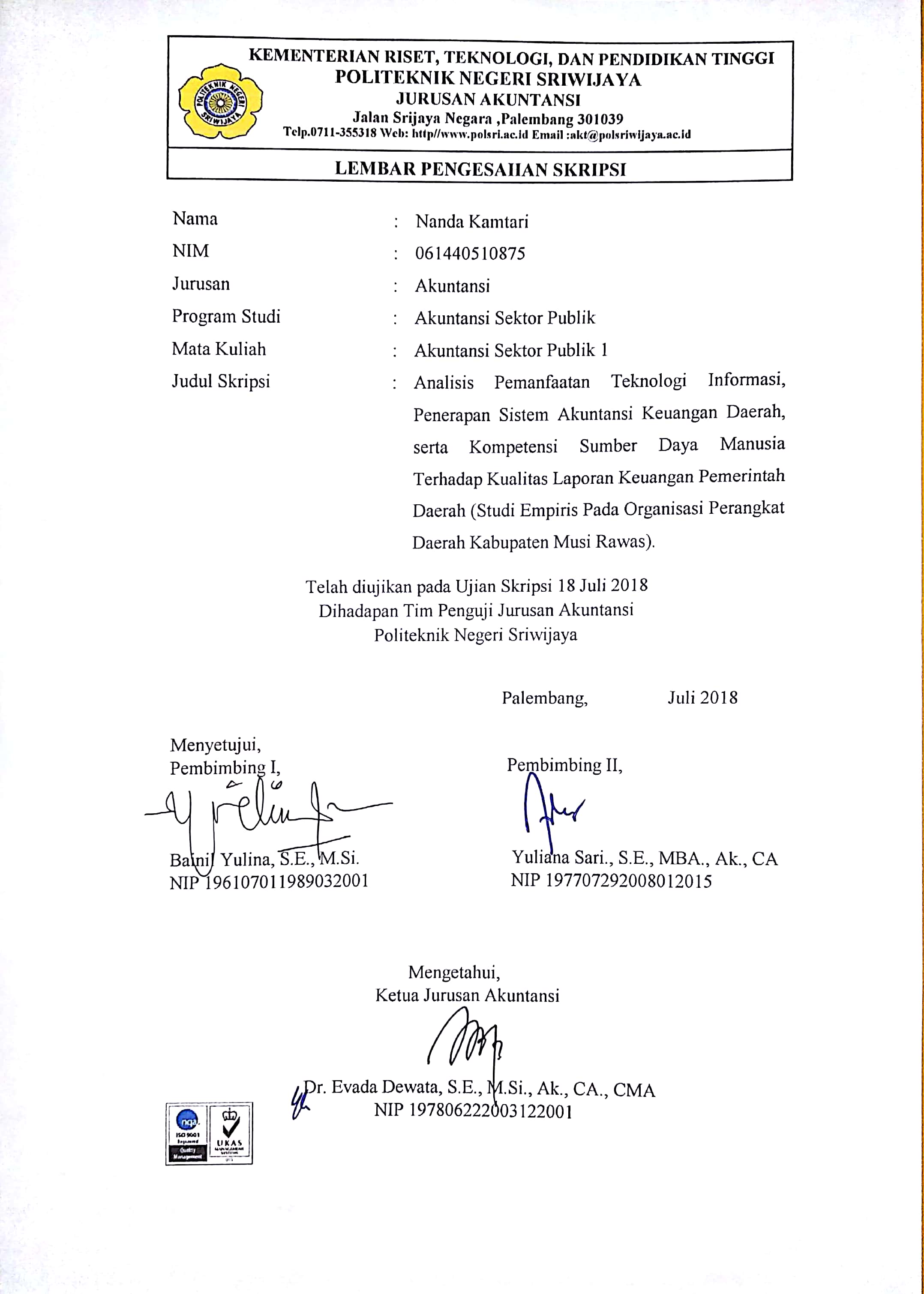 KATA PENGANTARSegala Puji dan syukur penulis panjatkan atas kehadirat Allah SWT, yang telah melimpahkan nikmat, rahmat dan berkah-Nya, sehingga penulis dapat menyelesaikan skripsi ini dengan baik dan tepat waktu. Skripsi ini berjudul “Analisis Pemanfaatan Teknologi Informasi, Penerapan Sistem Akuntansi Keuangan Daerah, Serta Kompetensi Sumber Daya Manusia Terhadap Kualitas Laporan Keuangan Pemerintah Daerah (Studi Empiris pada Organisasi Perangkat Daerah Kabupaten Musi Rawas).” Selesainya penyusunan skripsi ini tidak terlepas dari bimbingan dan bantuan serta dorongan dari berbagai pihak. Oleh sebab itu, dengan segala kerendahan hati penulis ingin menyampaikan rasa terima kasih yang sebesar-besarnya kepada:Bapak Dr. Ing. Ahmad Taqwa, S.T., M.T. selaku Direktur Politeknik Negeri Sriwijaya.Ibu Dr. Evada Dewata, S.E., M.Si., Ak., CA., CMA selaku Ketua Jurusan Akuntansi Politeknik Negeri Sriwijaya.Ibu Yuliana Sari, S.E., MBA.,  Ak. selaku Sekretaris Jurusan Akuntansi Politeknik Negeri SriwijayaIbu Nelly Masnila, S.E., M.Si., Ak., CA selaku Ketua Program Studi Akuntansi Sektor Publik Politeknik Negeri Sriwijaya.Bapak Darul Amri,  S.E., M.M selaku Dosen Pembimbing Akademik kelas 8 (delapan) AP.B yang selalu memberikan semangat dan motivasi kepada penulis dan teman-teman selama proses penyelesaian skripsi ini.Ibu Bainil Yulina, S.E., M.Si selaku Dosen Pembimbing I yang telah membantu dan membimbing penulis dalam menyelesaikan skripsi ini.Ibu Yuliana Sari., S.E., MBA., Ak., CA selaku Dosen Pembimbing II yang telah membantu dan membimbing penulis dalam menyelesaikan skripsi ini.Bapak dan Ibu Dosen Jurusan Akuntansi Politeknik Negeri Sriwijaya, khususnya Program Studi Akuntansi Sektor Publik yang telah memberikan bekal ilmu pengetahuan yang tak ternilai harganya.Keluargaku (Alm. Ayah, Ibu,dan Adik yang sangat kucintaii) yang selalu mencurahkan semua kasih sayang, pengorbanan, dukungan, dan semua hal yang selalu diberikan untuk penulis hingga saat ini.Keluarga besar kelas AP.B 2014 yang telah memberikan banyak warna dan kenangan indah selama 4 tahun bersama.Semua pihak yang tidak dapat disebutkan satu-persatu yang telah memberikan bantuan, doa, masukan serta dorongan selama penyusunan skripsi ini.Penulis menyadari bahwa dalam penulisan skripsi ini masih banyak terdapat kekurangan dan jauh dari kesempurnaan. Oleh karena itu, penulis sangat mengharapkan kritik dan saran yang dapat membangun demi kesempurnaan penulisan yang akan datang. Akhir kata, kesempurnaan hanya milik Allah SWT semata sedangkan kesalahan pasti dimiliki manusia. Semoga skripsi ini dapat bermanfaat bagi penulis khususnya dan para pembaca umumnya.	Palembang,                 2018PenulisABSTRACTTHE ANLYSIS OF INFORMATION TECHNOLOGY UTILIZATION, REGIONAL FINANCIAL ACCOUNTING SYSTEM IMPLEMENTATION, AND HUMAN RESOURCES COMPETENCY TOWARDS REGIONAL GOVERNMENT FINANCIAL REPORT QUALITY (EMPIRICAL STUDY AT KABUPATEN MUSI RAWAS REGIONAL GOVERNMENT AGENCY) NANDA, 2018 (xv+ 63 pages)Email: Kamtari53@gmail.comThis study aims is to determine the effect of information technology utilization, regional financial accounting system implementation, and human resources competency towards The Quality of Regional Government Financial Report in Kabupaten Musi Rawas. Dependent variable in this study is quality of regional government  financial report, while independent variable in this study are information technology utilization, regional financial accounting system implementation, and human resources competency. The data is collected by distributing the questionnaires to employees who do accounting function in 35 regional  gevernment agencies in Kabuaten Musi Rawas. There are 105 respondents of this study, sample selection technique in this study is saturated samples. Analysis methode in this study is multivariate regression analysis method. The result of this study shows that information technology utilization, regional financial accounting system implementation, and human resources competency partially and simultaneously have significant positive effect to the quality of regional financial report.Keywords: Information Technology, regional financial accounting system,  human resources competency, Quality Of Regional Financial ReportABSTRAKANALISIS PEMANFAATAN TEKNOLOGI INFORMASI, PENERAPAN SISTEM AKUNTANSI KEUANGAN DAERAH, SERTA KOMPETENSI SUMBER DAYA MANUSIA TERHADAP KUALITAS LAPORAN KEUANGAN PEMERINTAH DAERAH (STUDI EMPIRIS PADA ORGANISASI PERANGKAT DAERAH KABUPATEN MUSI RAWAS)NANDA, 2018 (xv+ 63 halaman)Email: Kamtari53@gmail.comPenelitian ini bertujuan untuk mengetahui Pengaruh Pemanfaatan Teknologi Informasi, Penerapan Sistem Akuntansi Keuangan Daerah, serta Kompetensi Sumber Daya Manusia terhadap Kualitas Laporan Keuangan Daerah Kabupaten Musi Rawas. Variabel dependen dalam penelitian ini adalah kualitas laporan keuangan pemerintah daerah, sedangkan variabel independen dalam penelitian ini adalah pemanfaatan teknologi informasi, penerapan sistem akuntansi keuangan daerah, dan kompetensi sumber daya manusia. Pengumpulan data dilakukan dengan memberikan kuesioner  kepada pegawai yang melaksanakan fungsi akuntansi yang berada di 35 Organisasi Perangkat Daerah (OPD) Dinas dan Badan di Kabupaten Musi Rawas. Responden penelitian berjumlah 105, dengan teknik pengambilan sampel menggunakan sampel jenuh. Metode analisis dalam penelitian ini adalah metode analisis regresi berganda dengan program SPSS versi 20. Hasil penelitian menunjukkan bahwa secara parsial dan simultan pemanfaatan teknologi informasi, penerapan sistem akuntansi keuangan daerah, serta kompetensi sumber daya manusia berpengaruh positif dan signifikan terhadap kualitas laporan keuagan pemerintah daerah. Kata kunci : Teknologi Informasi, Sistem Akuntansi Keuangan Daerah, Kompetensi Sumber Daya Manusia, Kualitas Laporan Keuangan.  Motto“ALLAH SWT tidak membebani seseorang itu melainkan sesuai dengan kesanggupannya.”(QS. Al-Baqarah: 286)“Jangan berharap hidup akan selalu berbaik hati. Berdiri, Jalani, hadapi.”“Tertawalah ketika dirimu bahagia, menangislah ketika dirimu dirundung duka. Itulah yang menjadikanmu manusia”(Penulis)Kupersembahkan Untuk :Mendiang Ayahku TercintaIbuku yang baik hatinyaAdikku yang kokoh tekadnyaKedua pembimbing yang memberi tanpa berharap kembaliBapak Ibu Dosen yang ku hormatiSahabat-sahabat yang selalu memotivasiTeman Seperjuanganku AP.B 2014Almamaterku.DAFTAR ISI                                                                                               HalamanHALAMAN JUDUL		iHALAMAN PENGESAHAN SKRIPSI		iiHALAMAN MOTTO		iiiHALAMAN PERNYATAAN		ivHALAMAN PELAKSANAAN REVISI SKRIPSI		vKATA PENGANTAR		viABSTRAK		viiiABSTRACT		ixDAFTAR ISI		xDAFTAR TABEL		xiiiDAFTAR GAMBAR.................		xivDAFTAR LAMPIRAN		xvBAB I 	PENDAHULUAN1.1 Latar Belakang		11.2 Rumusan Masalah		61.3 Batasan Pembahasan		61.4 Tujuan dan Manfaat Penulisan		61.4.1 Tujuan Penelitian		61.4.2 Manfaat Penelitian		7 II  TINJAUAN PUSTAKA	2.1  Landasan Teori		8	2.1.1 Teori Penatalayanan (Stewardship Theory)		8	2.1.2 Kualitas Laporan Keuangan 		8	2.1.2.1 Komponen-komponen Laporan Keuangan Pemerintah		92.1.2.2 Kriteria Laporan Keuangan Pemerintah 		162.1.3 Pemanfaatan Teknologi Informasi 		172.1.4 Penerapan Sistem Akuntansi Keuangan Daerah 		182.1.5 Kompetensi Sumber Daya Manusia 		202.2  Penelitian Terdahulu 		222.3  Kerangka Pemikiran 		262.4  Hipotesis Penelitian 		27 III METODOLOGI PENELITIAN3.1 Jenis Penelitian		283.2 Tempat dan Waktu Penelitian		283.3 Variabel Penelitian		293.3.1 Definisi Operasional Variabel		293.3.1.1 Variabel Independen (X)		293.3.1.2 Variabel Dependen (Y) 		303.4  Populasi dan Sampel		323.4.1 Populasi		323.4.2 Sampel		343.5  Teknik Pengumpulan Data		343.6  TeknikAnalisis Data		353.6.1 Analisis Reliabilitas		353.6.1.1 Uji Validitas		363.6.1.2 Uji Reliabilitas		363.6.2 Uji Asumsi Klasik 		363.6.3 Analisis Linier Berganda 		383.6.4 Koefisien Determinasi (R2) 		393.6.5 Pengujian Hipotesis 		39BAB IV HASIL PENELITIAN DAN PEMBAHASAN4.1 Hasil Analisis Data		424.1.1 Demografi Responden 		42         4.1.2 Hasil Uji Validitas 		44a. Variabel Pemanfaatan Teknologi Informasi (X1) 		46b. Variabel Penerapan Sistem Akuntansi Keuangan Daerah (X2)		46c. Variabel Kompetensi Sumber Daya Manusia (X3) 		47d. Variabel Kualitas Laporan Keuangan PemerintahDaerah (Y) 		474.1.3 Hasil Uji Reliabilitas 		48a. Variabel Pemanfaatan Teknologi Informasi (X1) 		48b. Variabel Penerapan Sistem Akuntansi Keuangan Daerah (X2)		49c. Variabel Kompetensi Sumber Daya Manusia (X3) 		49d. Variabel Kualitas Laporan Keuangan PemerintahDaerah (Y) 		504.1.4 Hasil Uji Asumsi Klasik 		504.1.4.1 Hasil Uji Normalitas 		504.1.4.2 Hasil Uji Multikolinearitas 		524.1.4.3 Hasil Uji Heteroskedastisitas 		534.1.5 Hasil Uji Hipotesis Regresi Linier Berganda 		544.1.5.1 Hasil Uji Koefisien Determinasi (R2) 		544.1.5.2 Hasil Uji Signifikansi Simultan (Uji f) 		554.1.5.3 Hasil Uji Signifikansi Parsial (Uji t) 		564.2 Pembahasan 		584.2.1 Pengaruh Pemanfaatan Teknologi Informasi Terhadap Kualitas Laporan Keuangan Pemerintah Daerah 		584.2.2 Pengaruh Penerapa Sistem Akuntansi Keuangan Daerah Terhadap Kualitas Laporan Keuangan Pemerintah Daerah 	594.2.3 Pengaruh Kompetensi Sumber Daya Manusia Terhadap Kualitas Laporan Keuangan Pemerintah Daerah 		604.2.4 Pengaruh Pemanfaatan Teknologi Informasi, Sistem Akuntansi Keuangan Daerah, serta Kompetensi Sumber Daya Manusia terhadap Kualitas Laporan Keuangan Pemerintah Daerah 		61 V  KESIMPULAN DAN SARAN5.1 Kesimpulan		625.2 Saran 		63DAFTAR PUSTAKALAMPIRANDAFTAR TABELHalamanTabel 1.1   Daftar Opini LKPD Tahun 2012-2016 		3Tabel 2.1   Penelitian Terdahulu 	  22Tabel 3.1   Definisi Operasional Variabel 	  31Tabel 3.2   Skala likert pada pertanyaan-pertanyaan dalam kuesioner	  32Tabel 3.3   Daftar OPD Dinas dan BAdan Kab. Musi Rawas	  33Tabel 4.1   Tingkat Pengembalian Kuesioner	  42Tabel 4.2   Kelompok Responden Berdasarkan Jenis Kelamin 	  43Tabel 4.3   Kelompok Responden Berdasarkan Pendidikan Terakhir	  43Tabel 4.4   Kelompok Responden Berdasarkan Latar Belakang Pendidikan	  44Tabel 4.5   Hasil Uji Validitas Variabel Pemanfaatan Teknologi Informasi	  45Tabel 4.6   Hasil Uji Validitas Variabel Penerapan Sistem Akuntansi  Keuangan Daerah	  46Tabel 4.7   Hasil Uji Validitas Variabel Kompetensi Sumber Daya Manusia	  47Tabel 4.8   Hasil Uji Validitas Variabel Kualitas Laporan Keuangan  Pemerintah Daerah 	  47Tabel 4.9   Hasil Uji Reliabilitas Variabel Pemanfaatan Teknologi Informasi	  48Tabel 4.10 Hasil Uji Reliabilitas Variabel Penerapan Sistem Akuntansi  Keuangan Daerah	  49Tabel 4.11 Hasil Uji Reliabilitas Variabel Kompetensi Sumber Daya Manusia	  50Tabel 4.12 Hasil Uji Reliabilitas Variabel Kualitas Laporan Keuangan  Pemerintah Daerah 	  50Tabel 4.13 Hasil Uji Normalitas 	  51Tabel 4.14 Hasil Uji Multikolinearitas 	  52Tabel 4.15 Hasil Uji Heteroskedastisitas 	  53Tabel 4.16 Hasil Uji Koefisien Determinasi 	  54Tabel 4.17 Hasil Uji Signifikansi Simultan (Uji f) 	  55Tabel 4.18 Hasil Uji Signifikansi Parsial (Uji t) 	  56  